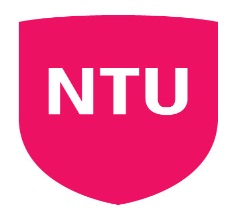 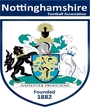 Football AssociationBasic Referees CourseDates:  				Saturday 4th October, Sunday 5th October & Saturday 11th October 2013.Times: 				10:00 am - 5:00 pmVenue:  	Vaughn Parry Williams Building, Highfields Sports Ground, Nottingham, NG7 2PSCost:  	£25 (Subsidised by by NTU Sport and Lifestyle – full cost is normally £125!)  Payment terms:	Full payment of the £25 is required at the time of booking to reserve your placeCourse Prerequisites: 		None Course Duration: 	3 days of FA led structured learning plus the completion of six accreditation games as a match official within Nottingham Trent University’s Intra-Mural programWho is it for:The course is targeted at candidates wanting to become a referee in Youth or Adult Football. It aims to provide candidates with a qualification that will provide opportunities to gain paid employment, both within the University and externally.The course is a joint venture between Nottingham Trent University, University of Nottingham and the Nottinghamshire Football Association, with access to the course being open to students from both universities.Course aims and objectives: To provide an introduction to the laws of the game, as well as the practical skills required to be a football referee.
All elements of the course are mandatory and candidates must attend all sessions to obtain the qualification. Details of the accreditation games will be distributed to candidates during the course.First Name: ______________________________________________________________________________________Last Name: ______________________________________________________________________________________________Student Number __________________________________________________________________________________________Gender: _________________________________________________________________________________________________DOB: ___________________________________________________________________________________________________Address: ________________________________________________________________________________________________Postcode: ________________________________________________________________________________________________Email: ___________________________________________________________________________________________________Mobile Number: ___________________________________________________________________________________________Relevant Medical Details: ___________________________________________________________________________________The payment of £25, along with submission of this form, is required in order to reserve your place on the course.  Refunds will not be provided should a candidate fail to attend the course without giving prior notice.Payments can be made in person at the main reception at Lee Westwood Sports Centre or the Sport Office in the City Student Union, or over the phone on 01158 483219 (Option 2) (in the latter case the form should be submitted via email to daniel.corlett@ntu.ac.uk).Signed: ______________________________________ Date: _______________For further information please contact Daniel Corlett, Sport Development Officer, Nottingham Trent University on 01158 483067 or football@ntu.ac.uk. 